PENGEMBANGAN INSTRUMEN PORTOFOLIO ASESMEN PADA MATERI BAGIAN-BAGIAN TUMBUHAN DALAM MATA PELAJARAN IPA DI KELAS IV SDSKRIPSIOleh:DEWI LESTARI NPM: 171434094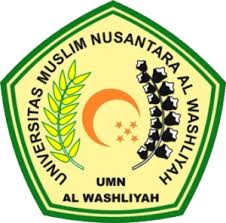 FAKULTAS KEGURUAN DAN ILMU PENDIDIKANUNIVERSITAS MUSLIM NUSANTARA AL-WASHLIYAHMEDAN2022